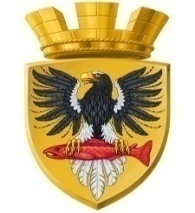 РОССИЙСКАЯ ФЕДЕРАЦИЯ КАМЧАТСКИЙ КРАЙП О С Т А Н О В Л  Е Н И ЕАДМИНИСТРАЦИИ ЕЛИЗОВСКОГО ГОРОДСКОГО ПОСЕЛЕНИЯ      от  01.03.2018                                                                                                № 216-п                      г.Елизово	Во исполнение требований Уголовно-исполнительного Кодекса Российской Федерации, Кодекса Российской Федерации об административных правонарушениях, в соответствии с Федеральным Законом от 06.10.2003   № 131-ФЗ «Об общих принципах организации местного самоуправления в Российской Федерации», Уставом Елизовского городского поселения, уточнением Перечня предприятий, организаций  учрежденийПОСТАНОВЛЯЮ:Внести изменение в постановление администрации Елизовского городского поселения от 30.01.2018 № 86-п «Об определении перечней видов обязательных работ, объектов отбывания обязательных работ, предприятий, организаций и учреждений, на которых лица, привлеченные к уголовной и административной ответственности и которым назначено наказание в виде обязательных работ, отбывают обязательные работы» изложив приложение 3 в редакции согласно приложению к настоящему постановлению.Управлению делами администрации Елизовского городского поселения опубликовать (обнародовать) настоящее постановление в средствах массовой информации и разместить в информационно-телекоммуникационной сети «Интернет» на официальном сайте администрации Елизовского городского поселения.Настоящее постановление вступает в силу с момента его официального опубликования (обнародования) и распространяется на правоотношения, возникшие с 01.01.2018 года.Контроль за исполнением настоящего постановления возложить на заместителя Главы администрации Елизовского городского поселения             В.А. Масло.ВрИО  Главы администрации  Елизовского городского поселения                                                                           Д.Б. ЩипицынПриложение  к постановлению администрацииЕлизовского городского поселенияот 01.03.2018 № 216-п«Приложение  3к постановлению администрацииЕлизовского городского поселенияот 30.01.2018  № 86-пПЕРЕЧЕНЬпредприятий, организаций и учреждений, на которых лица, привлеченные к уголовной и административной ответственности и которым назначено наказание в виде обязательных работ, отбывают обязательные работы».О внесении изменений в постановление администрации Елизовского городского поселения от 30.01.2018 № 86-п «Об определении перечней видов обязательных работ, объектов отбывания обязательных работ, предприятий, организаций и учреждений, на которых лица, привлеченные к уголовной и административной ответственности и которым назначено наказание в виде обязательных работ, отбывают обязательные работы»№ п/пНаименование предприятия, организации, учрежденияАдрес, телефон1.УМП «Спецжилфонд»г. Елизово ул. В.Кручины д.26а      тел. 6-12-902.МУП «Елизовское городское хозяйство»г. Елизово ул. Пограничная д.1    тел.7-12-05, 7-13-953.МУП «Елизовское городское хозяйство» 2 г. Елизово ул. Пограничная д.1        тел. 8-914-996-43-854.МБУ «Благоустройство г. Елизово»г. Елизово ул. Ленина  д. 26 тел. 7-29-375. ООО «Елизово-Камчатка»г. Елизово ул. В.Кручины д. 19а тел. 8-924-585-01-006.ООО «Город»г. Елизово ул. Вилюйская д. 29  тел.6-19-20, 6-18-477.ООО «Жилремстрой»г. Елизово ул. Лесная  д. 14 тел.6-62-53, 6-61-048.ООО «Омега»г. Елизово ул. В.Кручины д. 26а тел. 6-13-919.ООО «Прайд-ЛТД»г. Елизово пер. Тимирязевский, д. 9    тел.6-54-7210.ООО «УК Завойко»г. Елизово ул. Завойко д. 65 кв. 67тел. 8-924-689-88-9911. ООО «УК Новый город»г. Елизово ул. 40 лет Октября д. 10  офис 7 тел. 8-914-625-53-58 12.ИП Лысенко К.С.г. Елизово ул. Школьная д.6, офис ТСЖ  тел. 8-963-832-00-0513.ОАО ЕМКХ г. Елизово ул. Завойко д. 21а тел. 6-22-02, 6-45-2314.МАУ «Елизовский городской спортивный физкультурно-оздоровительный центрг. Елизово ул. Спортивная  д. 11тел. 6-11-4215.ООО «Альянс»г. Елизово ул. 40 лет Октября,   д. 10 офис 3тел. 8-924-894-00-56,  34-00-56